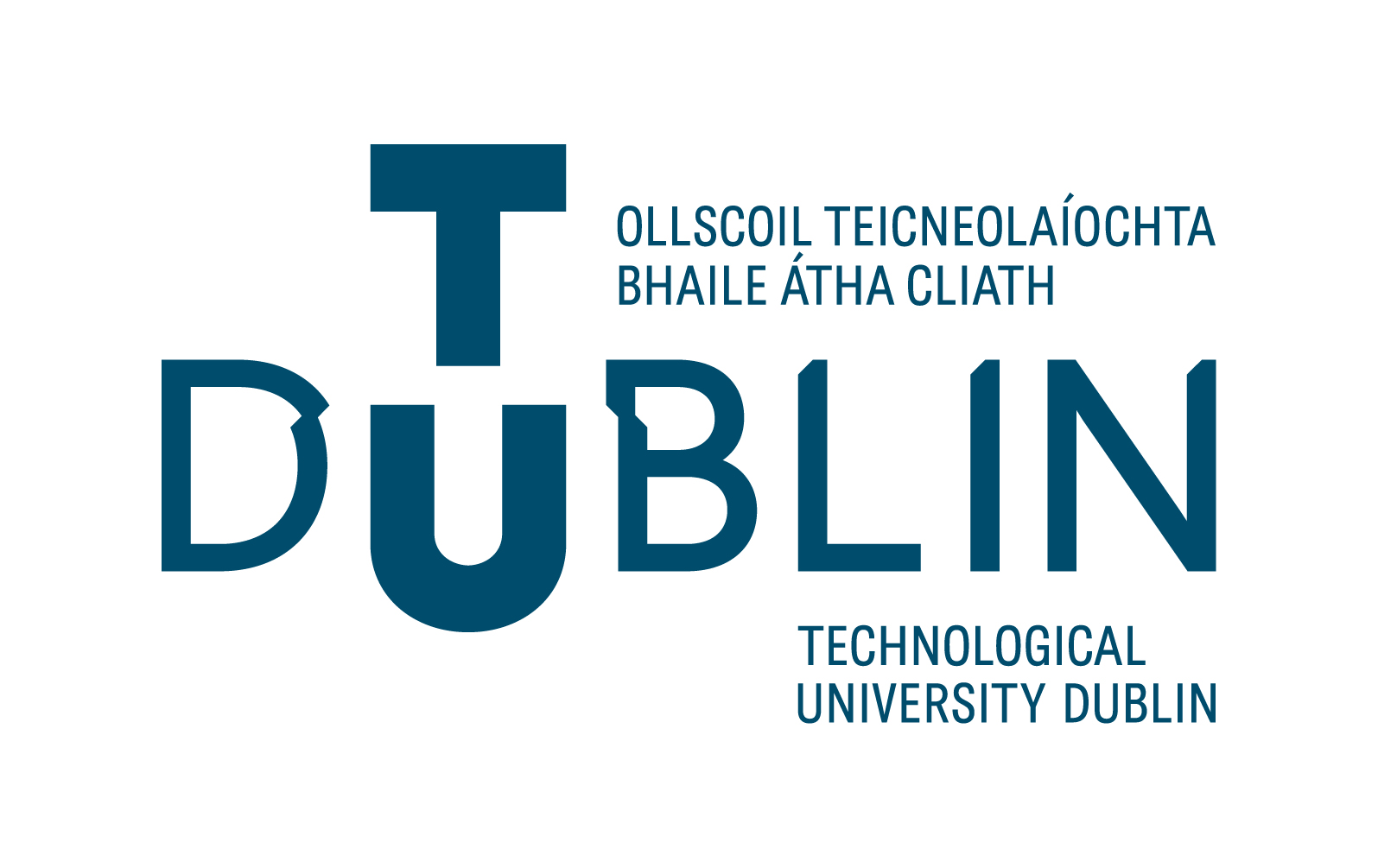 Application for Emerita/Emeritus Fellow StatusPART A Application for Emerita/Emeritus Fellow StatusAPPLICANT DETAILSThis application form should be completed by the applicant and sent to the Vice President for Research and Innovation (vp.ri@tudublin.ie) for approval. A comprehensive CV from the applicant must be attached. 1. Applicant Details 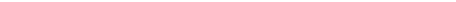 2. Proposal of Activities to be carried out as a Retired Research‐Active fellow at TU DUBLIN I declare that the information given by me in this form is true and accurate to the best of my knowledge and that if I am approved as Emerita/Emeritus Fellow I will abide by all the regulations and policies of the TU Dublin. I also declare that at the date of my retirement from TU DUBLIN (indicated above) I will have completed 3 years continuous service at TU Dublin. Signature : _______________________________________                   Applicant’s signatureDate : _____________________________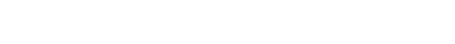 PART B   
ACADEMIC UNIT AND/OR RESEARCH HUB/CENTRE APPROVALThe Line Manager / Head of School [delete as appropriate] has assessed this application and agrees that: The proposed research activities are appropriate for the Academic unit/Research Hub/Centre which will host the candidate; The Academic unit/Research Hub/Centre can provide the facilities and resources required for the proposed candidate. Signature : _____________________				Date: _________________                   Sponsor’s SignatureName: ________________________Position:______________________The application should be forwarded to the Vice President for Research and Innovation at vp.ri@tudublin.ie.TitleFirst NameSurnameTelephoneEmail AddressStart Date of Employment at TU Dublin Date of RetirementMost Recent Position held at TU DublinStaff NumberPlease outline the intended work-plan to be carried out as Emerita/Emeritus Fellow at TU Dublin 